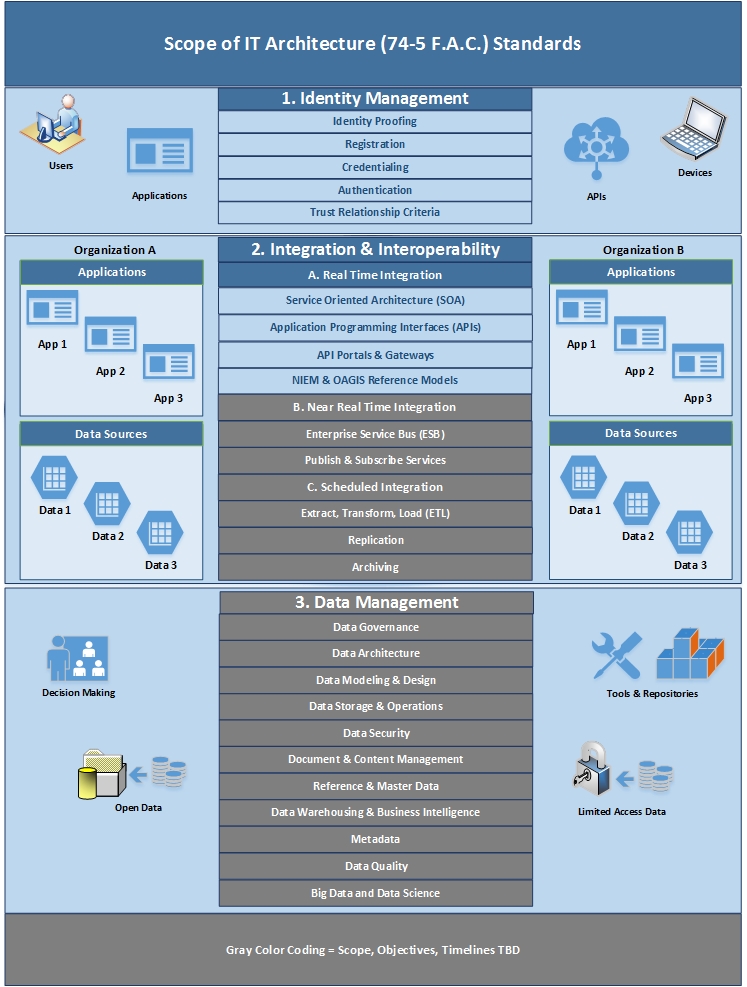 Identity Management (IDM) Standard (F.A.C. 74-5.001 and 74-5.003) became rule on 8/3/17.Primary goal: Ensure that agencies have secure and interoperable IDM Services.Objectives: Reduce duplicative identity data and identity management services.Inventory Requirement: Catalog of IDM Services and dependent applications.Assessments of IDM Services will occur in 1st half of 2018; Survey & Interview => Gap Analysis.Integration Standard Draft finalized October 2017. Rulemaking to be initiated 1st half of 2018.(Focus for 1st release of Integration Standard is real time integration architectures).Primary goal: Ensure that agencies have secure and interoperable, real time integration capabilities.Objectives: Increase cross-boundary sharing of data and services; reduce duplicative data and services.Inventory Requirement: Catalog of APIs and the IDM Services utilized by each API.Assessments of Integration (API) Services will likely be scheduled for 2nd half of 2018.3.    Data Management Standard(s) Scope, Objectives, Timeline, Progression being planned for 2018.